BEZPRZEWODOWY WYKRYWACZ DYMU I OGNIAINSTRUKCJA OBSŁUGI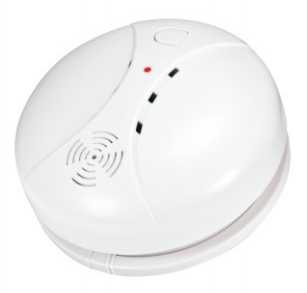 Cechy:Wysoka wrażliwość na wykrywanie dymuWbudowany sensor termiczny, funkcja sygnalizująca wysoką temperaturęBezprzewodowa sieć alarmowaRęczne wyciszanie alarmu oraz ręczne przeprowadzenie alarmów próbnychAlarm świetlny i dźwiękowyParametry techniczne:Zasilanie: 9v (baterie alkaliczne/węglowe)Pobór prądu w trybie czuwania: 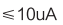 Napięcie alarmu: 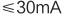 Czułość: II stopieńZakres działania czujnika temperatury: 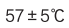 Obszar działania: >100m (otwarte przestrzenie)Temperatura pracy: 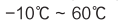 Maksymalna wilgotność środowiska pracy:  , bez zamarzania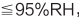 Głośność syreny alarmowej: >75dBCzęstotliwość: 433 MHz/1527 przy kodowaniu opór drgań 330KNiskie napięcie czujki: w przypadku napięcia niższego  niż raz na 24 godziny czujka wyśle sygnał z kodem informującym o niskim napięciu.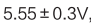 InstalacjaWybierz odpowiednią powierzchnię montażową dla urządzenia - najpierw wywierć dwa otwory na suficie lub w ścianie, następnie włóż plastikowe wkręty rozprężne do otworów, umieść powierzchnię montażową blisko ściany, włóż wkręty do otworów płyty, dokręć śrubę, aby mocno zamocować wspornik. Czujka jest urządzeniem kompaktowym i nie powinno być otwierane.  Wyrównaj tylną część otworów montażowych, obróć zgodnie z ruchem wskazówek zegara, a następnie lekko wciśnij przycisk testowania i sprawdź, czy czujka działa prawidłowo.Warunki pracy 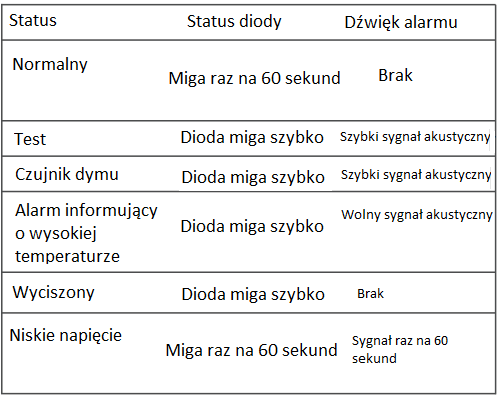 Tryb cichy oraz testowanie urządzeniaTryb cichyUstaw czujkę na status czujki dymu lub wykrywania wysokiej temperatury, wciśnij przycisk „TEST” , alarm jest teraz w trybie cichym, a dioda LED zacznie migać w szybkim tempie.Testowanie urządzenia W trybie zwykłym wciśnij przycisk „TEST”, dźwięk czujki alarmu oraz diody czujki i wyślij alarmowy sygnał radiowy. 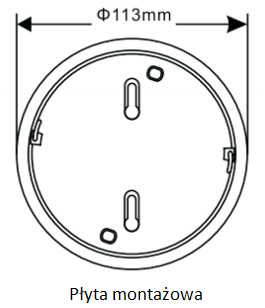 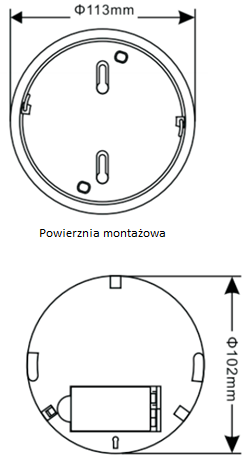 UwagaNie należy instalować urządzenia w pobliżu drzwi i okien oraz wentylatorów, a także wszędzie tam, gdzie szybki przepływ powietrza mógłby wpłynąć na wrażliwość czujki. Urządzenie nie powinno być także umieszczane w wilgotnych pomieszczeniach, takich jak łazienka, jak również w pomieszczeniach, gdzie panuje wysoka temperatura, jak na przykład strych. Zakres optymalnych dla urządzenia temperatur to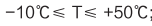 Czujka powinna być czyszczona za pomocą pędzelka raz na  sześć miesięcy w celu zapewnienia jej poprawnego działania.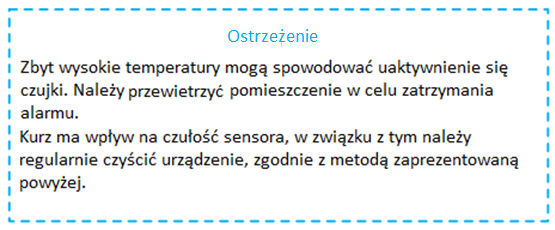 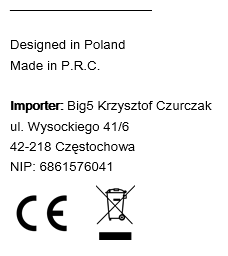 